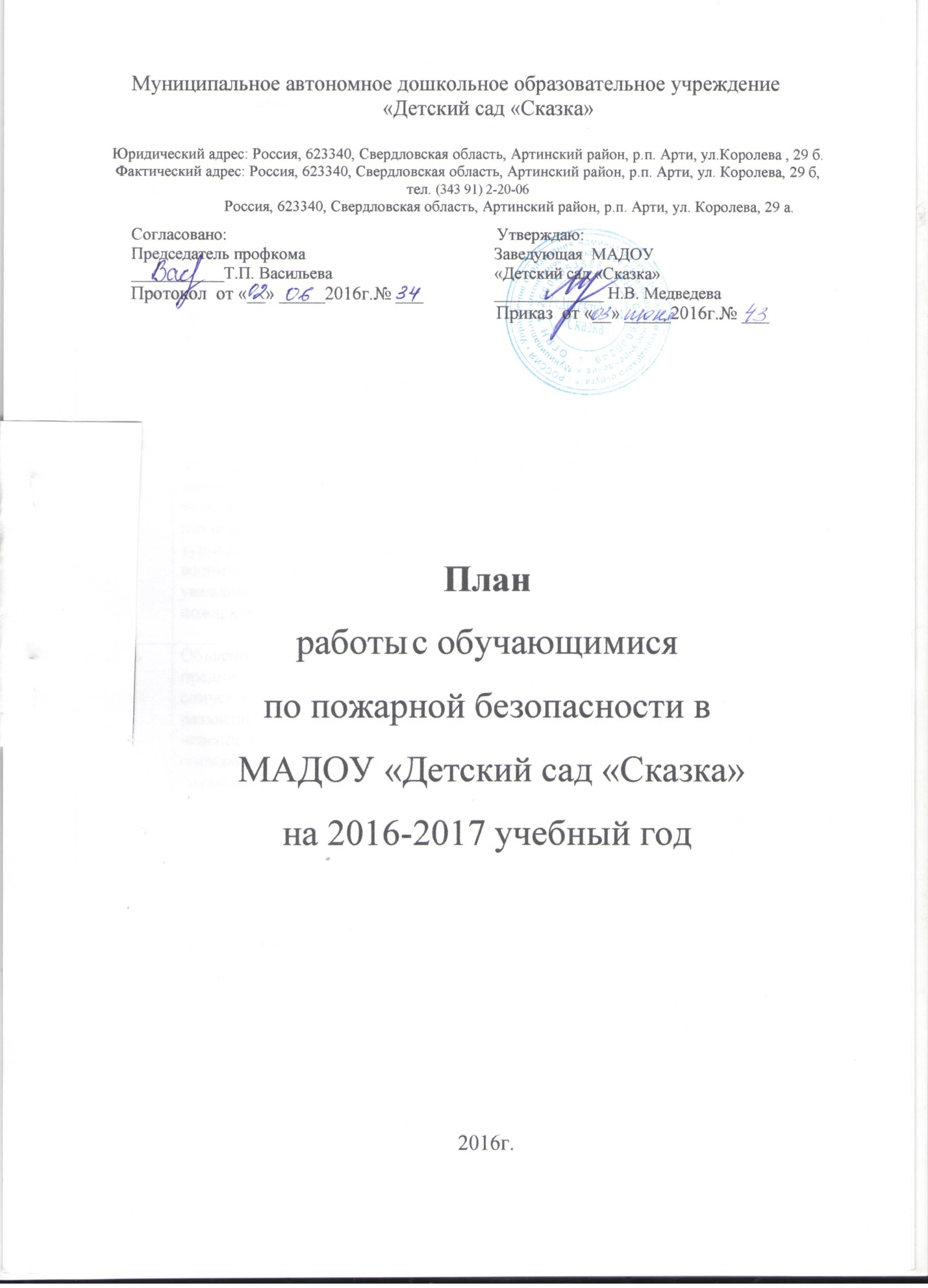 МесяцЗадачиФорма работыФорма работыФорма работыПознавательная Игровая Художественная, Театрализованнаясентябрь	Углублять и систематизировать знания о причинах возникновения пожаров; познакомить с правилами поведения при пожаре.	1.Беседа с детьми о пожарах.2.Рассказ об истории пожарной охраны.3.Знакомство с правилами поведения при пожаре.                       1.Дидактическая  игра «Раньше и теперь».2.Сюжетно-ролевая игра «Мы пожарные»3.Подвижная игра «Кто быстрееС Маршак «Рассказ о неизвестном герое»,Л.Толстой «Пожар»октябрь	Познакомить с профессией пожарного и техникой, помогающей тушить пожар; воспитывать уважение к труду пожарных.1.Беседа «Пожарный-профессия героическая».2.Составление рассказов «Я-пожарный».1.Дид.игра «Что необходимо пожарному?»2. С/р игра « Мы-помощники»3. Подвижная игра «Пожарные на ученииС.Маршак «Пожар»Б.Житков «Дым».Драматизация «Кошкин дом»ноябрьОбъяснить детям предназначение спичек в доме, разъяснить их опасность при попадании в неумелые руки.1.Составление творческих рассказов «Спичка-невеличка и большой пожар»2.Занятие «Спички  - не тронь,в спичках -огонь».3. Знакомство с пожарной сигнализацией.1.Дид.игра «Горит-не горит».2. С/р игра «Наш дом»3. Эстафета «Полоса препятствий»Исполнениепесен на противопожарную тематику «Не играйте с огнем»С.ШабровойЧтение «Девочка со спичкамидекабрьЗакреплять знания детей о правилах пожарной безопасности, нормах поведения во время пожара; формировать негативное отношение к нарушителям этих правил.1.Занятие «Первичные средства пожаротушения».2.Решение проблемной ситуаций «Если в доме что-то загорелось…»3.Правила поведения при пожаре1.Дид. игра «Кому что?»2.Подвижная игра «Быстрые и ловкие»3.Игра «Доскажи словечко»Е.Хоринский «Спичка-невеличка»,Л.Толстой «Пожарные собаки»Конкурс детских рис. «Огонь-друг, огонь-враг»январьУглублять и систематизировать знания детей о причинах возникновения пожаров, закрепить правила поведения при пожаре.1.Занятие «Огонь-друг и огонь-враг»2.Игра-занятие «Что нельзя делать3.Беседа «Если в доме случился пожар»1.Дид.игра «Найди предметы»2.С/р игра «Мы пожарные»3.Подв.игра «Кто быстрее»Н.Пикулева «Пожарная машина»Создание постройки из кубиков «Мой дом»февральЗнакомить с историей появления бытовых электроприборов, закреплять и расширять знания детей о правилах эксплуатации электробытовых и газовых приборов1. Экскурсия в прачечную.2.Занятие «Электричество в вашем доме»3.Беседа «Как появились бытовые электроприборы?1.Дид.игра «Что для чего»2.С/р игра «Наш дом»3. Спортивный досуг «Мы пожарные»Л.Толстой «Пожар»С.Маршак «Рассказ о неизвестном герое»Вечер загадок (электробытовые приборы).мартПодвести детей к пониманию последствий детских шалостей. Объяснить, чем опасен открытый огонь, учить детей правильно вести себя во время пожара1.Решение проблемной ситуации «Мама оставила сушить белье над плитой»2.Занятие «Знакомьтесь, огонь!»1.Дид. игра «Собери картинку»2.С/р игра «Мы помощники»3.Подв. игра «Пожарные на учении»И.Тверабукин «Андрейкино дежурство»Рисование «Огонь-добрый и злой»Театрализованное представление «Воробушек и огонь»апрельУглублять знания детей о причинах возникновения пожаров, формировать чувство повышенной опасности огня: формировать правильное отношение к огнеопасным предметам.1.Занятие «А у нас в квартире газ»2.Составление рассказов на тему «Спичка-невеличка и большой пожар»3. Ролевой диалог с диспетчером  011.Дид.игра «Пожароопасные предметы»2.С/р игра «К нам гости пришли»3.Игра-эстафета «Юный пожарный»Л.Толстой «Пожарные собаки»Б.Житков «Дым»М.Кривич «Что за служба у собак»Конструирование «Мой детский сад»майЗакреплять и систематизировать знания  детей о правилах пожарной безопасности; продолжать знакомить с профессией пожарного, воспитывать уважение к труду пожарных.1.Занятие «Люди героической профессии».2.Викторина «Правила обращения с огнем»3.Развлечение «Что мы знаем о пожаре?»1.Дид.игра «Разложи  картинки»2.С/р игра «Мы-пожарные»3. Подв.игра «Окажи помощь пострадавшемуС.Маршак «Рассказ о неизвестном герое»Н.Пикулева «Пожарная машина»Лепка на противопожарную тему2 раза в годУчебная эвакуация при пожареУчебная эвакуация при пожареУчебная эвакуация при пожареУчебная эвакуация при пожаре